Quick Start Menù – Beyond InertialThe Beyond inertial sensor can communicate with the PC via Bluetooth in two different ways, direct connection via the PC Bluetooth or via the Bluetooth key supplied with the kit.INSTALLATION VIA BLUETOOTH PCTurn on the Beyond Inertial by pressing and holding the button on the device. The device will beep and should start blinking with the white LED.Open the settings page Start → Settings → Devices and check that Bluetooth is activated.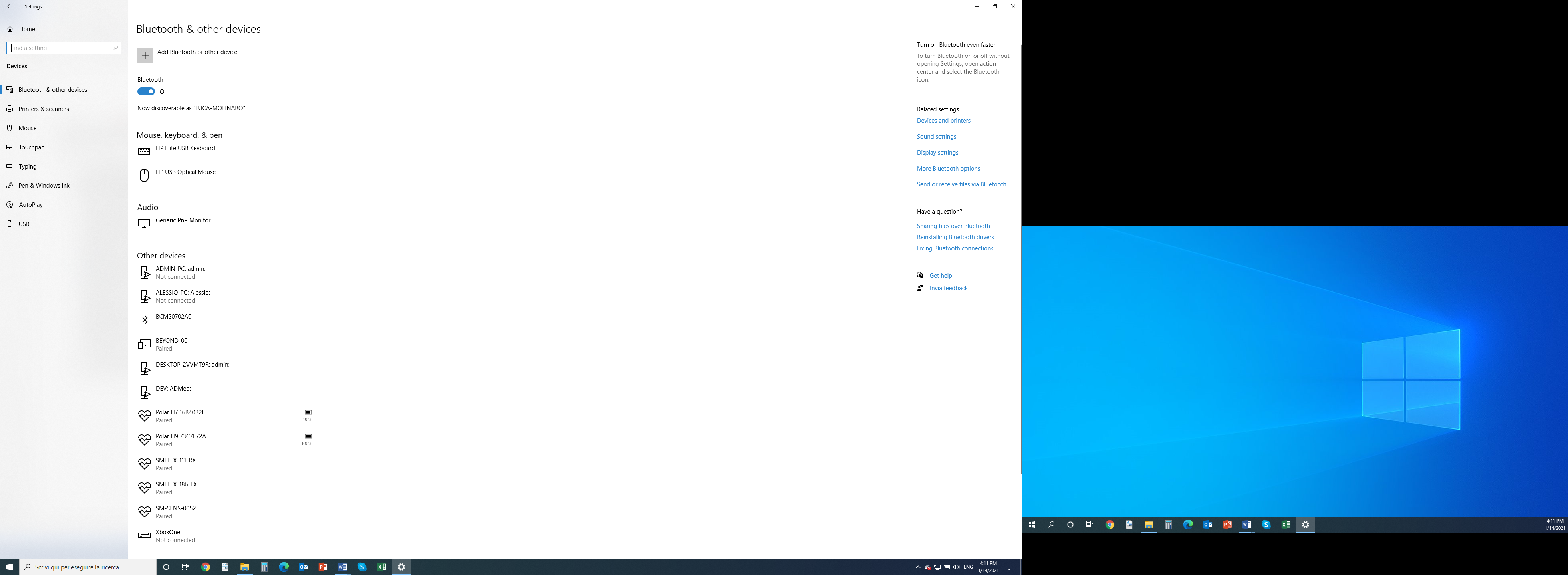 At this point click on the “+” button next to “Add Bluetooth or other device” and select “Bluetooth”.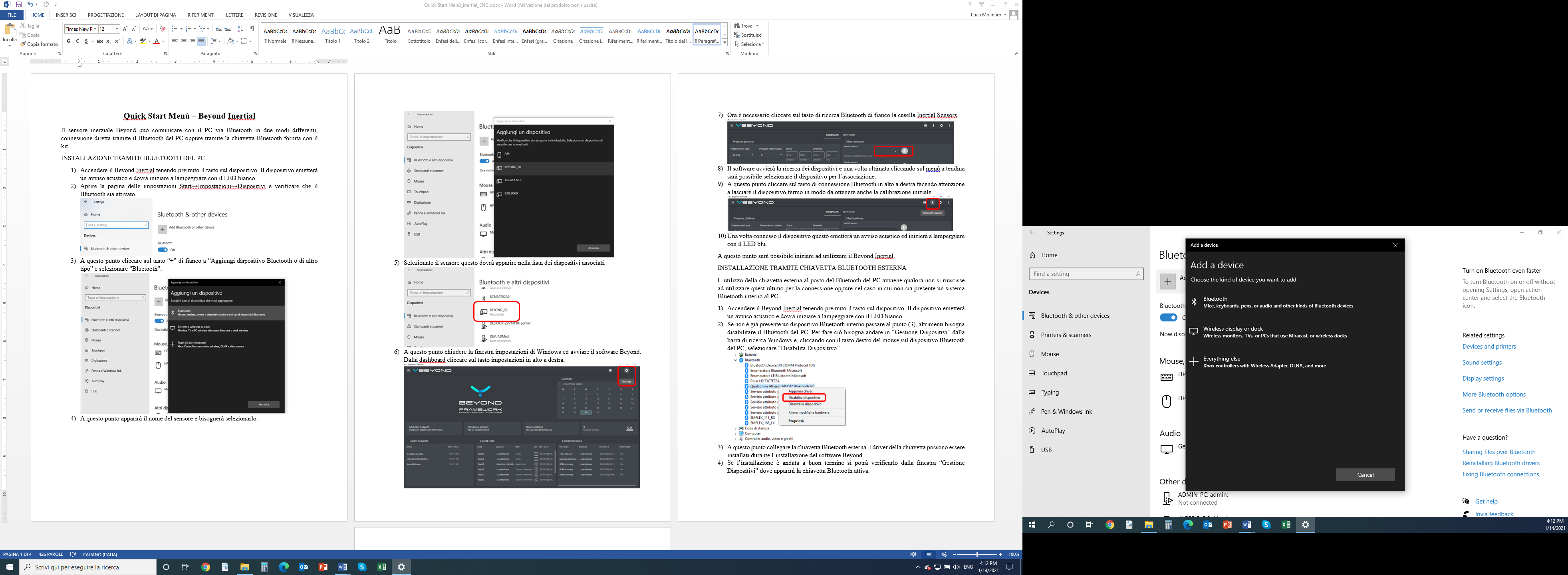 At this point the sensor name will appear and it will be necessary to select it.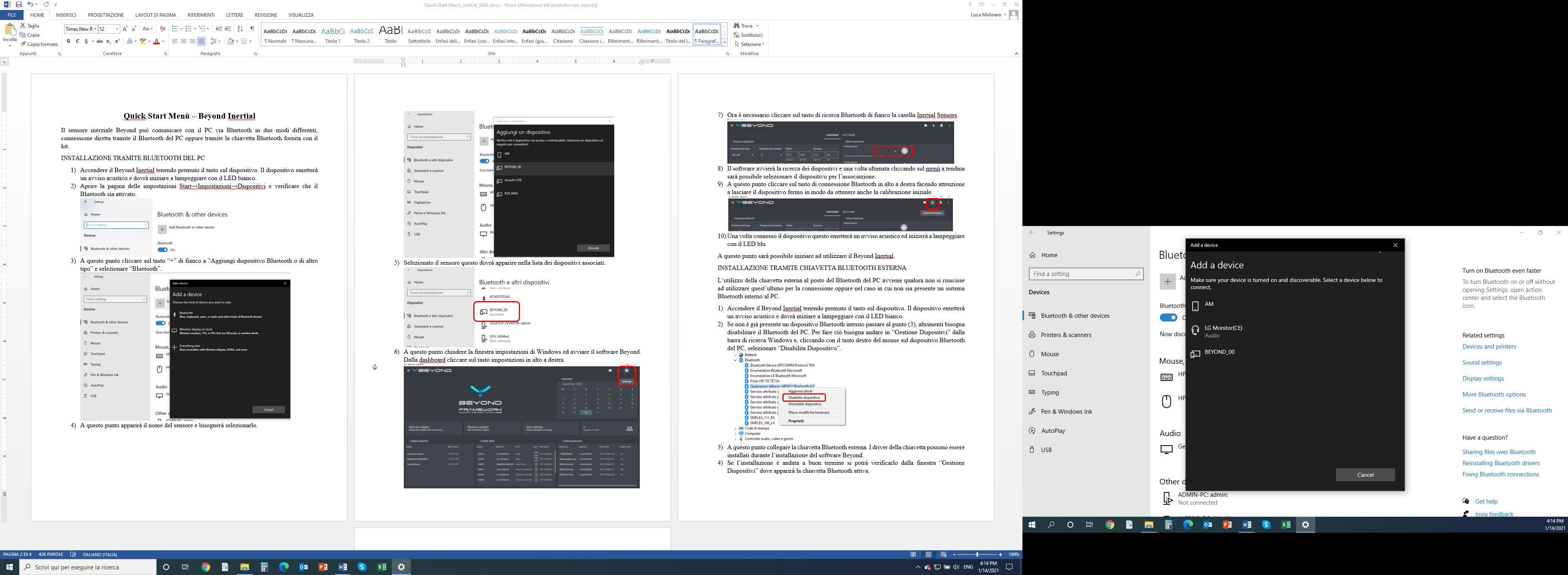 Once the sensor has been selected, it must appear in the list of associated devices.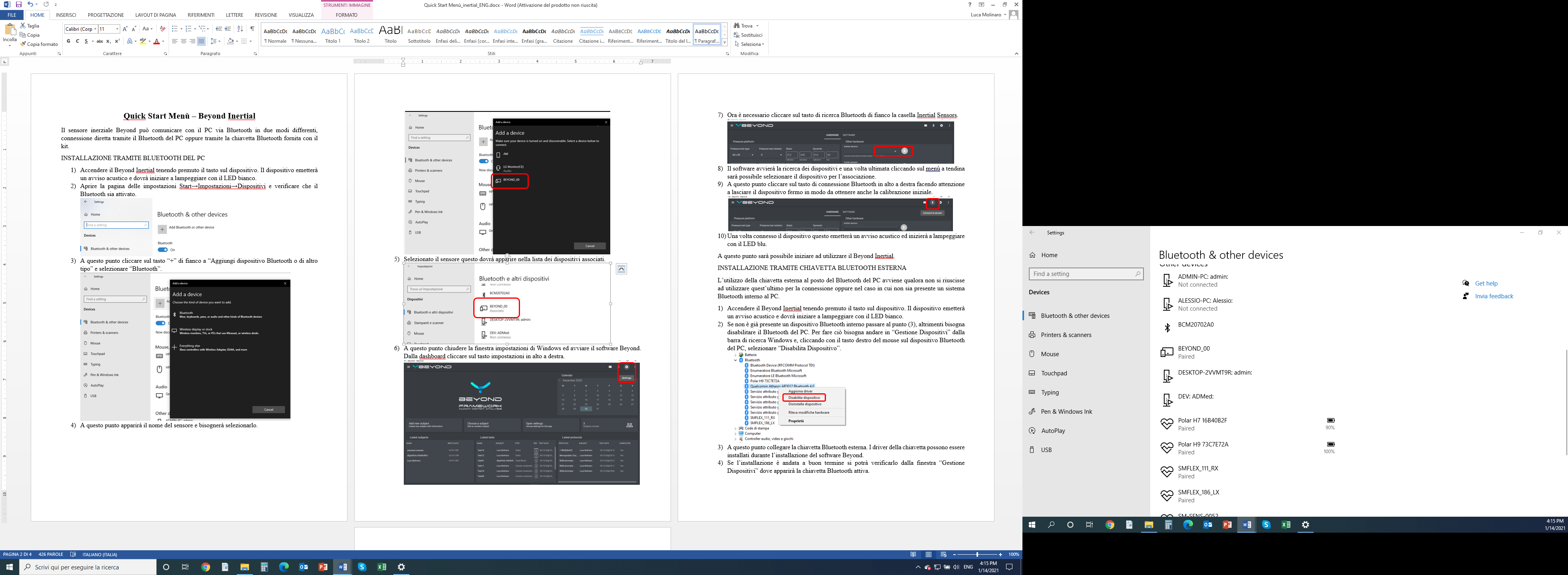 At this point close the Windows settings window and start the Beyond software. From the dashboard click on the settings button at the top right.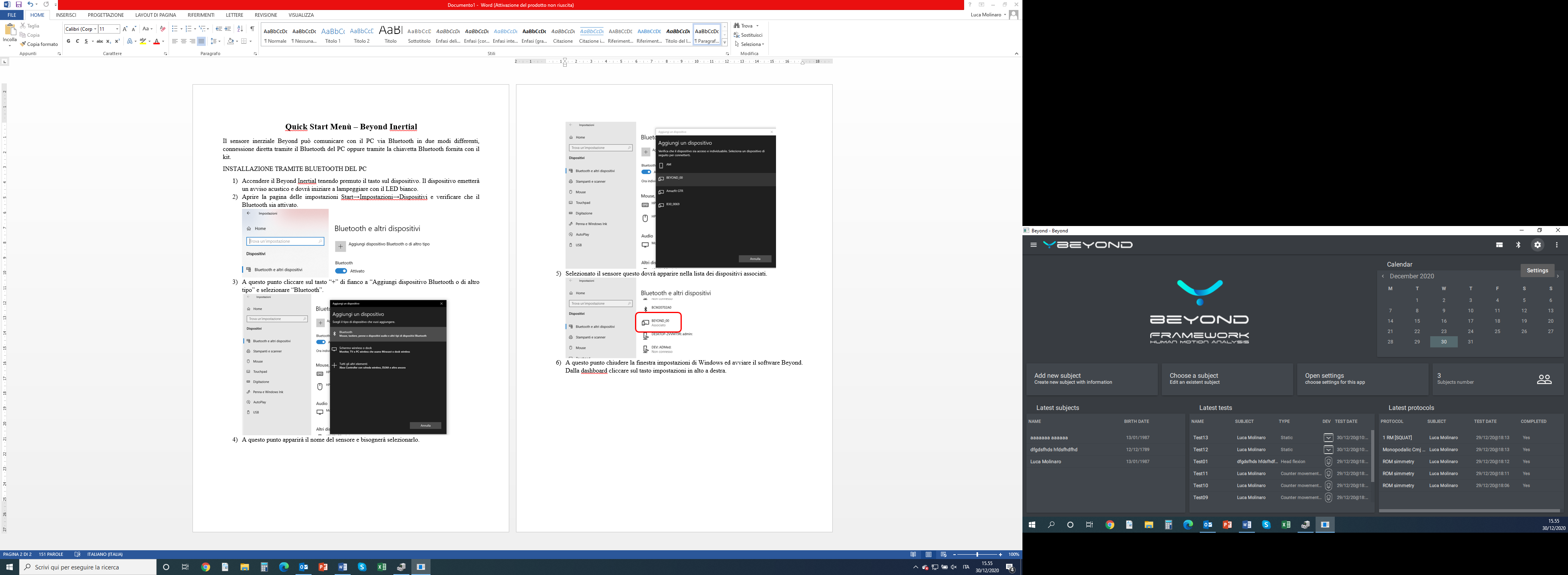 Now you need to click on the Bluetooth search button next to the Inertial Sensors box.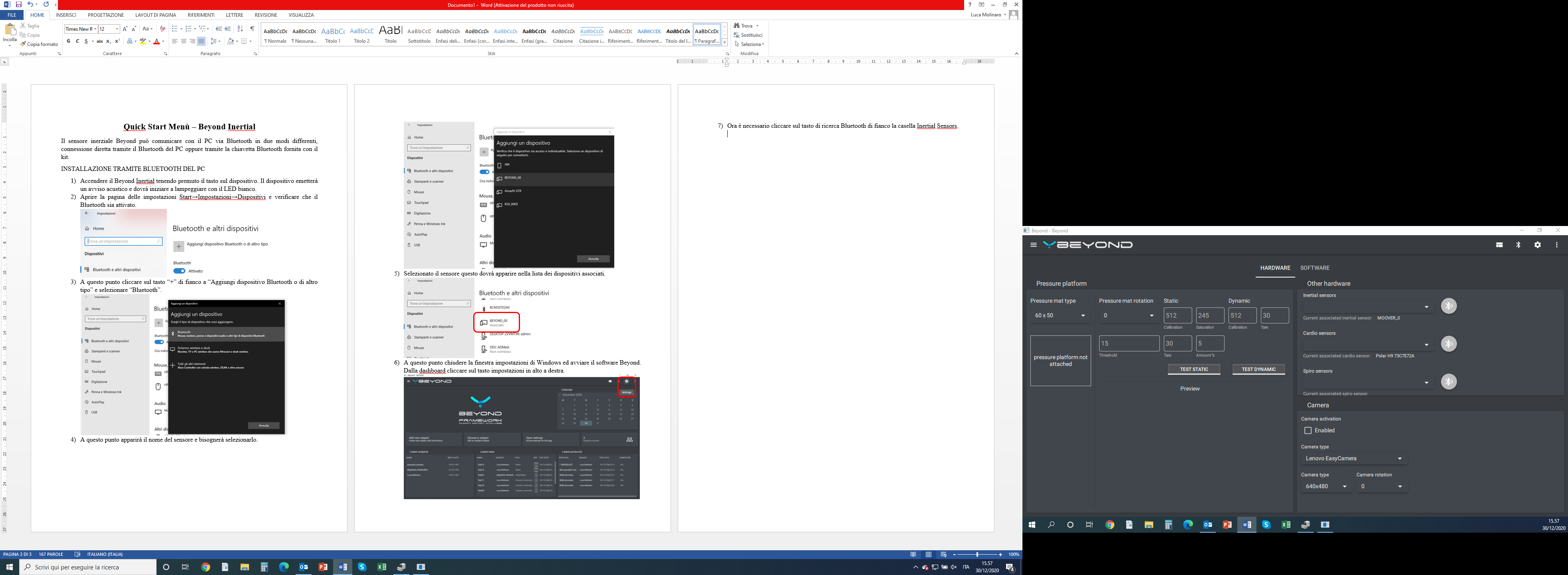 The software will start the search for devices and once completed by clicking on the drop-down menu it will be possible to select the device for association.At this point click on the Bluetooth connection button at the top right making sure to leave the device stationary in order to obtain the initial calibration as well.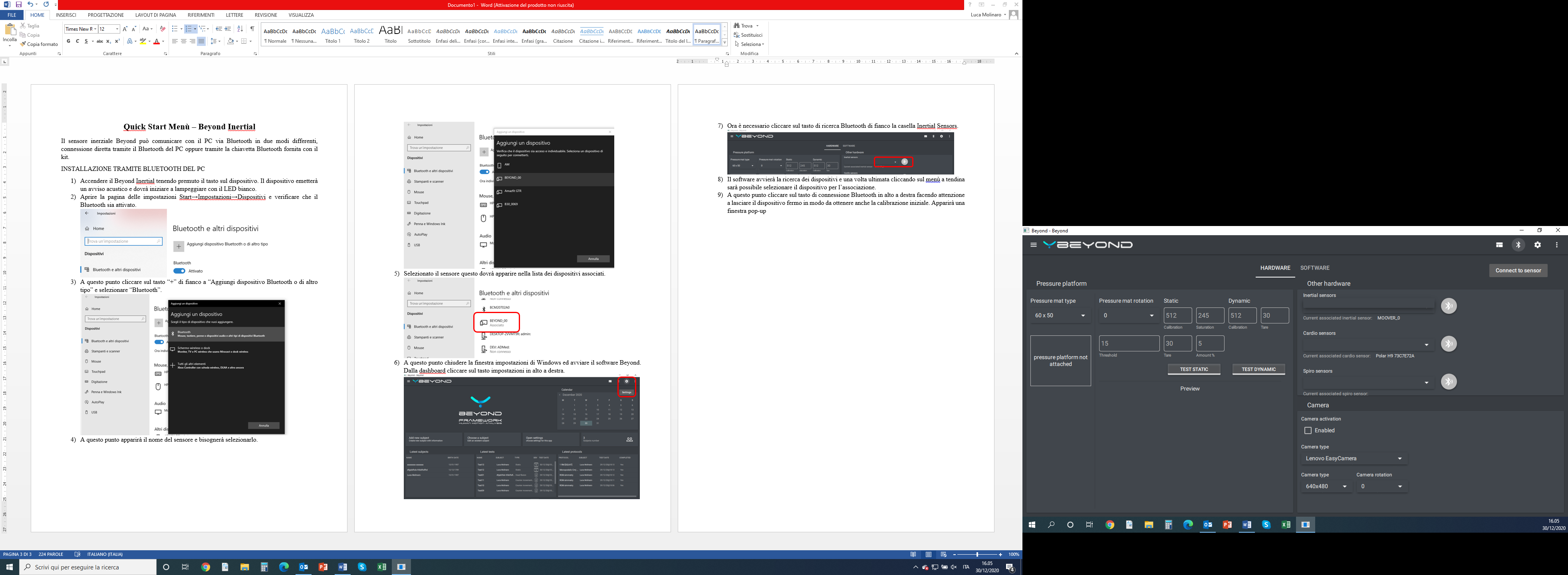 Once the device is connected, it will emit an acoustic warning and start blinking with the blue LED.At this point it will be possible to start using the Beyond Inertial.INSTALLATION VIA EXTERNAL BLUETOOTH KEYThe use of the external key instead of the PC's Bluetooth occurs if it is not possible to use the latter for connection or if there is no Bluetooth system inside the PC.Turn on the Beyond Inertial by pressing and holding the button on the device. The device will beep and should start blinking with the white LED.If an internal Bluetooth device is not already present, go to point (3), otherwise you must disable the Bluetooth of the PC. To do this, go to "Device Manager" from the Windows search bar and, right-clicking on the Bluetooth device of the PC, select "Disable Device".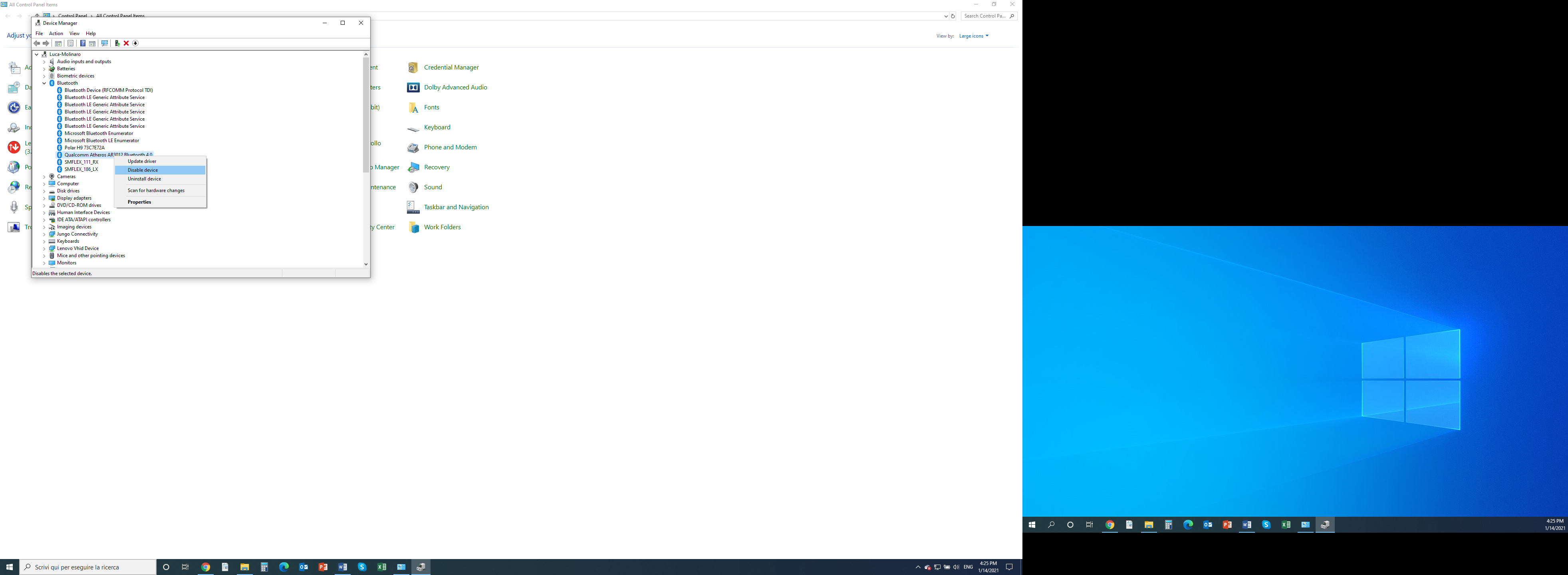 Now connect the external Bluetooth key. The key drivers can be installed during the installation of the Beyond software.If the installation was successful, you can check it from the "Device Management" window where the active Bluetooth key will appear.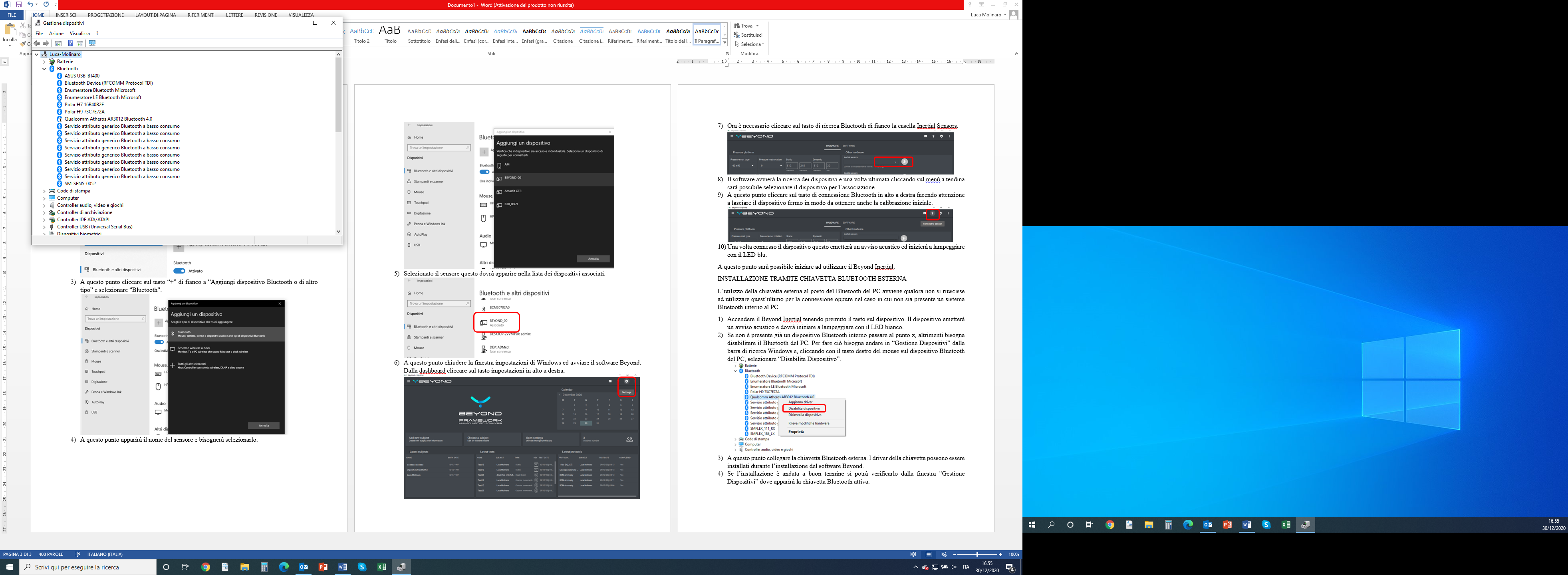 At this point it is sufficient to follow the same points from point (2) of INSTALLATION VIA BLUETOOTH OF THE PC.